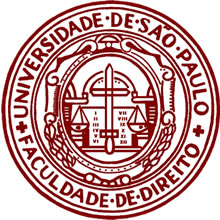 UNIVERSIDADE DE SÃO PAULOFaculdade de DireitoTeoria Geral do Estado IPrograma 1º SEMESTRE 2017Período DiurnoTurmas 11 e 12Professor Responsável:Profa. Associada Nina RanieriI - PROGRAMAMÓDULO 1 -  As Dimensões Específicas do Estado. Introdução à Teoria do Estado.  Formação do Estado.Elementos do Estado: soberania; território, povo, finalidade.Conceito de Estado.MÓDULO 2 - Estado, Direito e Poder. Formas de Estado e de Governo. Técnicas e processos de limitação jurídica do poder político.II – OBJETIVOS GERAIS DA DISCIPLINA E DO CURSOEsta disciplina visa a oferecer noções teóricas sobre a natureza e as finalidades do Estado, sua origem, evolução, elementos, instituições, organização e funcionamento. O objetivo é preparar os alunos para o estudo do direito positivo em geral e do direito público em particular, assim como para as demais disciplinas do curso que exijam o conhecimento preliminar daquelas noções. III – METODOLOGIAO curso será ministrado de acordo com o programa e bibliografia anexos, desenvolvendo-se por meio de aulas teóricas expositivas, discussões em sala de aula, seminários, trabalho escrito semestral e leitura de textos clássicos, jurisprudência e doutrinas jurídicas contemporâneas. IV – SEMINÁRIOSObra selecionada: CARVALHO, José Murilo de. Cidadania no Brasil – O longo caminho. Rio de Janeiro. Civilização Brasileira. 2008. Os seminários, orientados por monitores, consistirão em:apresentação oral em grupos;debates entre os alunos sobre os textos propostos. Sistemática de análise e interpretação de textos: - cada grupo apresentará o texto selecionado em 12 minutos, no máximo, conforme roteiro anexo (Anexo I);- dentre os integrantes do grupo, serão sorteados, no dia do seminário, 2 alunos para a apresentação, cujas avaliações comporão a de todos os integrantes do grupo;- ao final das apresentações, os monitores encarregados dos seminários farão perguntas aos demais alunos (do grupo e da turma), fomentando o debate. A leitura dos textos indicados previamente à realização do seminário é obrigatória para todos os alunos, que deverão elaborar fichas de leitura individuais, contendo as ideias centrais do texto, conforme modelo anexo (Anexo II).  As fichas de leitura serão recebidas pelo Moodle.   O grupo apresentador deverá entregar, via Moodle, trabalho escrito (resenha crítica), com os pontos abordados no seminário, no dia da apresentação, conforme o roteiro constante no Moodle.O seminário será avaliado pelos monitores de acordo com o roteiro constante do Anexo III.Informações adicionais serão fornecidas aos alunos via sistema Moodle (disciplina TGE I – diurno), inclusive sobre a avalição dos demais alunos, não integrantes do grupo apresentador. V- CRITÉRIOS DE AVALIAÇÃO DA DISCIPLINAOs alunos serão avaliados por meio de:apresentação de seminário (1,0)elaboração da resenha crítica e entrega de fichamentos (3,5)participação em seminário (1,5);  avaliação semestral  (4,0). VI - CRONOGRAMA DAS AULASMÓDULO II Aula –  05/03Apresentação do curso  Teoria do Estado - noção, objeto, método Leitura obrigatória: Ranieri, Nina – Teoria do Estado – São Paulo, Manole, 2013, Parte I, nos. 1 e 2 e Capítulos 1. Seminário - Divisão dos grupos, explicação da dinâmica dos trabalhos. II Aula – 12/03O Estado como forma específica de sociedade políticaDinâmica (atividade prática) – início às 09hLeitura Obrigatória:  Ranieri, Nina – Teoria do Estado – São Paulo, Manole, Parte I, Capítulo 3.Leitura Complementar: Dallari, Dalmo – Elementos de Teoria Geral do Estado, São Paulo, Saraiva; todo o Capítulo I, Da sociedade; Capítulo II, Do Estado, somente “Origem e formação do Estado”.  RANIERI, Nina - Do Estado Liberal ao Estado Contemporâneo. Processos de exaustão dos modelos políticos e da ordem jurídica, “in” Revista de Direito Constitucional e Internacional.  Instituto Brasileiro de Direito Constitucional, São Paulo, Ed. Revista dos Tribunais, ano 9, julho/set. 2001, no. 36, pp. 135:161.  	III Aula – 19/03Explicação a respeito da resenha crítica (08h30)O Estado como pessoa jurídica (09h15)Leitura Obrigatória: Ranieri, Nina – Teoria do Estado – São Paulo, Manole, Parte I, Capítulo 5. Leitura complementar: Dallari, Dalmo – Elementos de Teoria Geral do Estado, São Paulo, Saraiva, Capítulo II (O poder do Estado; Conceito de Estado) e Capítulo III (Personalidade jurídica do Estado).IV Aula -  02/04 Conceito, definição e elementos do EstadoElementos do Estado (I): Soberania.  A Teoria Clássica. O Conceito Jurídico.  Leitura Obrigatória:  Ranieri, Nina – Teoria do Estado – São Paulo, Manole, Parte I, Capítulo 6. Leitura Complementar: Dallari, Dalmo – Elementos de Teoria Geral do Estado, São Paulo, Saraiva, Capítulo II, soberania.V Aula –  09/04 Elementos do Estado (II): Povo. Conceitos análogos. Povo, nação e Estado.Leitura Obrigatória:  Ranieri, Nina – Teoria do Estado – São Paulo, Manole, Parte I, Capítulo 7. Leitura Complementar: Dallari, Dalmo – Elementos de Teoria Geral do Estado, São Paulo, Saraiva, Capítulo II, Povo.  Capítulo III, Estado e Nação.VI Aula – 16/04Elementos do Estado (III): Território. Leitura Obrigatória:   Ranieri, Nina – Teoria do Estado – São Paulo, Manole, Parte I, Capítulos 9 e 2.Leitura Complementar: Dallari, Dalmo – Elementos de Teoria Geral do Estado, São Paulo, Saraiva, Capítulo II, Finalidade e funções do Estado.Elementos do Estado (IV): Finalidade e Função do Estado. (2 aulas)Leitura Obrigatória:  Ranieri, Nina - Teoria do Estado – São Paulo, Manole, Parte I, Capítulo 8.Leitura Complementar: Dallari, Dalmo – Elementos de Teoria Geral do Estado, São Paulo, Saraiva, Capítulo II, Território.VII Aula –   23/04  (excepcionalmente iniciada às 08h)Seminário -  CARVALHO, José Murilo de. Cidadania no Brasil – O longo caminho. Rio de Janeiro. Civilização Brasileira. 2008. Capítulo IVIII Aula – 07/05 Início MÓDULO 2 – Estado, Direito e Poder. Formas de Estado.  Formas simples e complexas.  O enlace político dos elementos do Estado.Leitura obrigatória: Ranieri, Nina – Teoria do Estado – São Paulo, Manole, Parte I, Capítulo 10.Leitura complementar: Dallari, Dalmo – Elementos de Teoria Geral do Estado, São Paulo, Saraiva, Capítulo III, Estado, Direito e Política; Capítulo IV, O Estado Federal. IX Aula – 14 de maio Seminário - CARVALHO, José Murilo de. Cidadania no Brasil – O longo caminho. Rio de Janeiro. Civilização Brasileira. 2008. Capítulo II. X Aula –  21 de maio  Formas de governo.  A organização institucional do poder político. Leitura obrigatória: Nina Ranieri – Teoria do Estado – São Paulo, Manole, Parte I, Capítulo 11.Leitura complementar: Dallari, Dalmo – Elementos de Teoria Geral do Estado, São Paulo, Saraiva, Capítulo IV, Formas de Governo, O parlamentarismo, o presidencialismo.XI Aula –  28 de maio  Seminário - CARVALHO, José Murilo de. Cidadania no Brasil – O longo caminho. Rio de Janeiro. Civilização Brasileira. 2008. Capítulo III. MARSHALL, T. H. Cidadania, Classe Social e Status. Rio de Janeiro. Zahar Ed. Trad. Phillip C. Schmitter. Capítulo III, pp. 63 a 87. XII Aula –  04/06 Seminário - CARVALHO, José Murilo de. Cidadania no Brasil – O longo caminho. Rio de Janeiro. Civilização Brasileira. 2008. Capítulo IV + conclusão da obra. XIII Aula –  11 de junhoRevisãoProva – conforme o calendário da FD.VII – BIBLIOGRAFIA  GERALARISTÓTELES -   A Política, São Paulo, Martins Fontes, 1991.BOBBIO, Norberto etallie - Dicionário de Política, Brasília, UnB, 3ª ed.BOBBIO, Norberto -  Estado Governo e Sociedade, São Paulo, Paz e Terra, 4ª ed., 1992._______________– A Teoria das Formas de Governo, Brasília, Ed. da Universidade de_______________ - A Era dos Direitos, Rio de Janeiro, Campus, 1992.  
BURDEAU, Georges – “El Estado, Soporte del Poder Político”, “in” El Estado, Madrid, Seminarios y Ediciones.CAETANO, Marcelo -  Manual de Ciência Política e Direito Constitucional, Coimbra, Almedina, 2003.CARVALHO, José Murilo de. Cidadania no Brasil – O longo caminho. Rio de Janeiro. Civilização Brasileira. 2008. CHATELLET, F., DUHAMEL, O. PISIER, E. – Dicionário de Obras Políticas, Rio de Janeiro, Civilização Brasileira, 1993. CHEVALLIER, Jean-Jacques -  As Grandes Obras Políticas de Maquiavel a Nossos Dias,  Rio de Janeiro, Agir, 1996, 6ª ed. COMPARATO, Fábio Konder – A Afirmação Histórica dos Direitos Humanos, São Paulo, Saraiva, 1999.DALLARI, Dalmo – Elementos de Teoria Geral do Estado, São Paulo, Saraiva.DEL VECCHIO, G., Teoria do Estado, São Paulo, Saraiva, 1957.DUVERGER, Maurice – Sociologia Política, Rio de Janeiro, Forense, 1968.FUSTEL DE COULANGES – A Cidade Antiga, São Paulo, Edameris, s/d.HELLER, Herman –  Teoria del Estado,  Cidade do México, 2002, Fondo de Cultura Econômico.HOBBES, Thomas – O Leviatã, São Paulo, Martin Claret, 2002._______________ - Do Cidadão, trad. Renato Janine Ribeiro, São Paulo, Martins Fontes, 1992. JELLINECK, Georg -  Teoria General del Estado, Buenos Aires, Ed. Albatros, 1970.KANT, Emmanuel – Doutrina do Direito, São Paulo, Ícone, 1993.KELSEN, Hans - Teoria Geral do Direito e do Estado,  São Paulo, Martins Fontes, 1995.LOCKE, John – Segundo Tratado sobre o Governo, São Paulo, Ibrasa, 1963.MARSHALL, T. H. Cidadania, Classe Social e Status. Rio de Janeiro. Zahar Ed. Trad. Phillip C. Schmitter. Capítulo III. MEDAUAR, Odete – O Direito Administrativo em Evolução, São Paulo, Ed. Revista dos Tribunais, 2ª. Ed., 2003.MILL, John Stuart – O Governo Representativo, São Paulo, Ibrasa, 1983.MIRANDA, Jorge – Manual de Direito Constitucional, Coimbra, Coimbra Editora.MONTESQUIEU, Charles de Secondat, Baron de – O Espírito das Leis, São Paulo, Saraiva, 1992.PALLIERI , Giorgio Balladore – A Doutrina do Estado, Coimbra, Coimbra Ed., 1969.POGGI, Gianfranco –  Evolução do Estado Moderno, Rio de Janeiro, Zahar. RANIERI, Nina – Teoria do Estado: do Estado de Direito   ao Estado Democrático de Direito. São Paulo, 2013, Manole. _______________ - Conceitos de Estado, “in” Direito Internacional, Humanismo e Globalidade -Guido Fernando Silva Soares Amicorum Discipulorum Líber, São Paulo, Ed. Atlas, 2008. ______________ - Estado e Nação: Novas Relações?, “in” Política Externa, Rio de Janeiro, vol. 13, no. 1, junho/julho/agosto 2004, pp.29-38.______________ - Do Estado Liberal ao Estado Contemporâneo. Processos de exaustão dos modelos políticos e da ordem jurídica”,  “in” Revista de Direito Constitucional e Internacional.  Instituto Brasileiro de Direito Constitucional,  São Paulo, Ed. Revista dos Tribunais, ano 9, julho/set. 2001, no. 36, pp. 135:161.  	______________ - Sobre o Federalismo e o Estado Federal”. Revista dos Tribunais, Cadernos de Direito Constitucional e Ciência Política, São Paulo: Ed. RT, nº 9, p.87, São Paulo: Ed. RT, out. /dez., 1994. REALE, Miguel – Teoria do Direito e do Estado, São Paulo, Martins Ed., 1970.ROUSSEAU, Jean Jacques – O Contrato Social, São Paulo, Martins Fontes, 2003.SARTORI, Giovani - A Teoria da Democracia Revisitada, São Paulo, Ed. Ática, 1994._______________ -  Elementos de Teoria Política, Madrid, Alianza Editorial, 2002.SIEYÈS, Emmanuel Joseph – A Constituinte Burguesa – Que é o Terceiro Estado? , Rio de Janeiro, Líber Júris, 1986.SOUKI, Lea Guimarães Souki - A atualidade de T. H. Marshall no estudo da cidadania no Brasil. Porto Alegre, Civitas, vol. 6, n. 1, jan-jun. 2006, p. 39-58. WEBER, Max - Economia e Sociedade, Brasília, Ed. Universidade de Brasília, 1994, 3ª. Ed., vol. I.ZIPPELIUS, Reinhold – Teoria Geral do Estado, Lisboa, Fundação CalousteGulbenkian, 1997.ZOLO, Danilo e Pietro Costa –O Estado de Direito - história, teoria, crítica, São Paulo, MartinsFontes, 2008. São Paulo, fevereiro de 2017.Anexo IROTEIRO PARA DISCUSSÃO DE TEXTOS EM SEMINÁRIOTGE I - 2017Análise Temática do Texto Quanto ao problema abordado:   Qual a dificuldade a ser resolvida?  Quanto à tese apresentada:  O que o autor quer demonstrar?Quanto ao raciocínio desenvolvido: Como o autor demonstra sua tese?  Problematização:  Levantamento e discussões dos problemas relacionados com a tese do autor.Anexo IIMODELO  Ficha de LeituraTGE II - 2017Título da Obra - Autor -              (datas)Unidade(s) de Leitura- Tema discutido: Ideias Centrais:Problemática enfrentada:Anexo IIIRoteiro de AVALIAÇÃO DE SEMINÁRIO(para os monitores)I – Informações Gerais sobre o SeminárioTema Específico:_______________________________________________________ Data da Apresentação:__________________________________________________ Integrantes do Grupo: __________________________________________________ ________________________________________________________________________________________________________________________________________________________________________________________________________________________________________________________________________________Observações:_________________________________________________________ ____________________________________________________________________________________________________________________________________________________________________________________________________________________________________________________________________________________________________________________________________________________II – AvaliaçãoCritérios para atribuição de notas aos itens A e B:Muito Bom – 10 (dez)Bom - 8,5 (oito e meio)Regular – 6,0 (seis)Insuficiente – 3,0 (três)Não apresentação ou apresentação não considerada – 0 (zero)Avaliação da Apresentação (notas parciais)                         Exposição –  conteúdo e tempo                        Críticas e comentários à exposição – B- Avaliação do Esquema – Hand out (notas parciais) Média aritmética das Notas Parciais: ______________________________C- Participação do GrupoObservações sobre o desempenho dos integrantes:Data da conclusão da avaliação